MID NORTH COAST DISTRICT GOLF ASSOCIATION2020 CHAMPIONSHIPS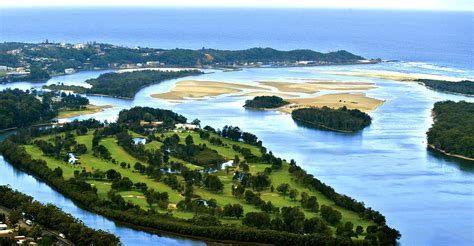 WHERE:	THE ISLAND GOLF CLUB			Nambucca HeadsWHEN:		SUNDAY 16th  FEBRUARY 2020TIME:		TEE OFF 7:00AM TO 12:00PM.EVENT:	INDIVIDUAL AND TEAM STROKE EVENT.PRIZES:	CASH PRIZES over $2,500.  Team and individual prizes.COST:		$30 PER PLAYERBOOKINGS:	online at namgolf.com or contact Pro Shop on 6568 8172Close 15th  February 2020INQUIRIES:	Telephone 02 6569 4111CONDITIONS OF PLAYMNCDGA CHAMPIONSHIPS 2020Introduction1.	The MNCDGA Championships are played over 18 holes and will be played on Sunday 16th  February 2020.  Tee off times are between 7am and 12pm.  Nominations close 15th  February 2020.2.	All Divisions will be contested at Nambucca Heads Golf Club.  Nambucca Heads Golf Club are responsible for the overall conduct of the competition.Registration3.	Individual registration is online at namgolf.com or by contacting the Pro Shop on 6568 8172.  Registration closes on 15th  February 2020.  Team registration will be arranged on the day of the event.  To Register on-line go to namgolf.com, then:Select namgolf.com and select Nambucca Heads Island Golf Club website,Select Island Golf Club,Select Competition Bookings (top right of screen),Select Register and complete form.Confirmation email will be posted within 24 hours.Once confirmed enter yourself and up to three others for the championships.Team Event4.	Clubs may nominate teams of four players for the Championships.  Team players don’t necessarily have to play in the same group.  Prizes will be awarded for the overall nett winner and runner up teams.5.	Each Club may nominate more than one team.  The attached Nomination Form is to be used to register teams.  Teams (names) must be nominated prior to tee off.Individual Event6.	All Divisions will be played as a Stroke Round.7.	Juniors and Senior players are to indicate on their score card a large J or S to qualify for those categories.  It is the player’s responsibility to indicate J or S.Local Rules8.	Local Rules are to be observed, including but not limited to:a.	Out of Bounds/Lost Ball – play from where ball last crossed Boundary or general area where ball was lost.  Taking a two (2) shot penalty.	b.	Capped Score (double par plus two (2) shots, then pick up).Costs9.	The cost for the Championships will be $30 per person (paid at Nambucca Heads Golf Club).  The cost includes green fees.Trophies and Prizes10.	All trophies and prizes are provided by MNCDGA and will be presented at the conclusion of the Championships.11.	Club Prizes will be awarded to the overall winning team and Runner up.  Individual prizes will be allocated in each Division.-2-HandicapsCurrent GA Handicaps on the day of the Championships shall determine the Division each player will play in.13.	Handicaps for the MNCDGA Championships are as followsDivision 1		no handicap limitDivision 2		4 – 8Division 3		9 – 14Division 4		15 – 20,Division 5		21 – onwardsNote:	Players are required to enter their Division next to their name.Golf Carts may be used in the MNCDGA championshipsDistance finding devices may be used during games.15.	Nambucca Heads Golf Club is responsible for:a.	Giving the event priority over other events on the day.b.	Course setup.c.	Assisting MNC officials to check and record results.d.	Starting the field.e.	Notifying caterers of the event.f.	Providing a match committee for the day.16.	Starting times will be between 7am and 12pm.17.	In the event of a washout the event may need to be rescheduled or as determined by the MNCDGA Match Committee.18.	In the event of a tie in any Division, the winner will be determined by a countback.19.	The Match Committee reserves the right to vary these Conditions of Play.Attachment:	Team Nomination Form----------------------------------------MNCDGA2020 CHAMPIONSHIPSTEAM NOMINATION FORMNote:	Best three (3) scores count.Player 1			Gross	_______	H’Cap	____		Nett	_______Player 2			Gross	_______	H’Cap	____		Nett	_______Player 3			Gross	_______	H’Cap	____		Nett	_______Player 4			Gross	_______	H’Cap	____		Nett	_______Total Scores		Gross	_______				Nett	_______Golf ClubNameGolfLink NoHandicap